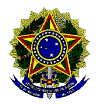 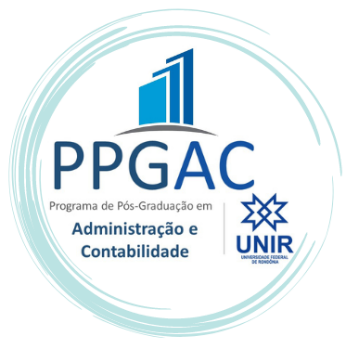 MINISTÉRIO DA EDUCAÇÃOFUNDAÇÃO UNIVERSIDADE FEDERAL DE RONDÔNIACAMPUS DE VILHENAPROGRAMA DE PÓS-GRADUAÇÃO EM ADMINISTRAÇÃO E CONTABILIDADE – PPGACMESTRADO ACADÊMICO EM ADMINISTRAÇÃO E CONTABILIDADE  DECLARAÇÃO DE DISPONIBILIDADE DE TEMPO INTEGRAL PARA O MESTRADO             Eu, , RG: , inscrito(a) no CPF: , aprovado(a) no Processo Seletivo Discente 2024, Edital n.º 01/2024/PPGAC/VHA//UNIR, declaro para todos os fins que tenho disponibilidade de tempo integral para cursar o Mestrado Acadêmico em Administração e Contabilidade da Fundação Universidade Federal de Rondônia (UNIR). Assinatura do candidato(a)     Vilhena-RO,  